Évaluation de numération CM1, leçon NUM 9 « Les fractions »1 - Sur cette feuille, relie chaque fraction à son écriture en lettres. [6 réponses]2 - Sur ton cahier, indique la fraction correspondant à la partie grisée de chaque figure. [6 réponses]3 - Sur cette feuille, colorie la fraction demandée. [6 réponses]Évaluation de numération CM1, leçon NUM 9 « Les fractions » Corrigé1 - Sur cette feuille, relie chaque fraction à son écriture en lettres. [6 réponses]2 - Sur ton cahier, indique la fraction correspondant à la partie grisée de chaque figure. [6 réponses]3 - Sur cette feuille, colorie la fraction demandée. [6 réponses]NUM 9n°CompétenceScoreÉvaluationÉvaluationÉvaluationÉvaluationSignatureNUM 91Je sais lire une fraction./6AARECANANUM 92Je sais coder un partage à l’aide d’une fraction./6AARECANANUM 93Je sais partager un espace par rapport à une fraction./6AARECANA6○○512○○trois neuvièmes○○100○deux quarts○3○○trois tiers○○39○○six douzièmes○○3○cinq centièmes○3○○trois demis○○22○○4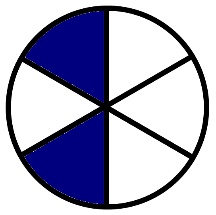 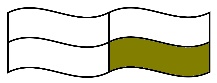 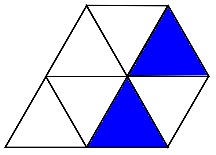 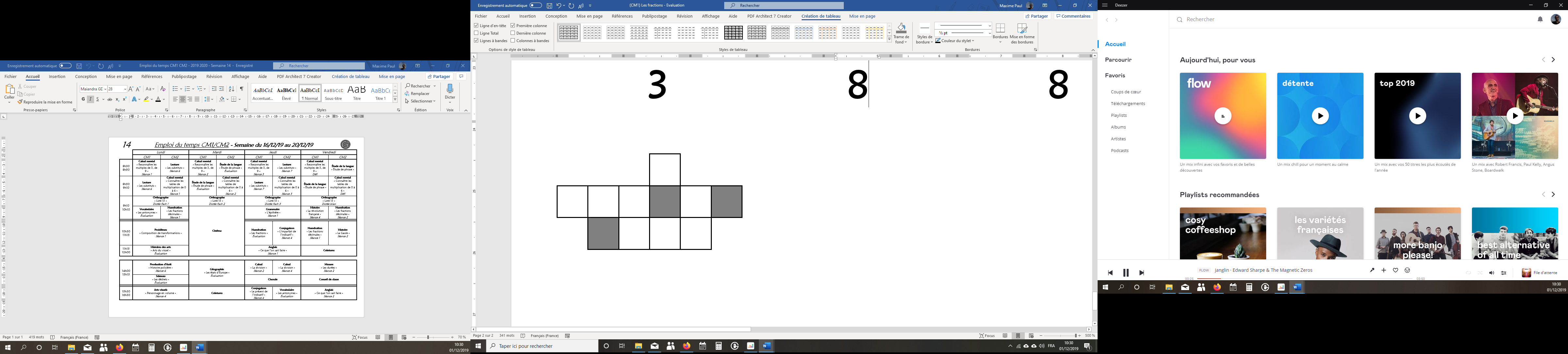 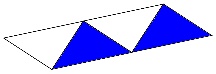 ABCDEF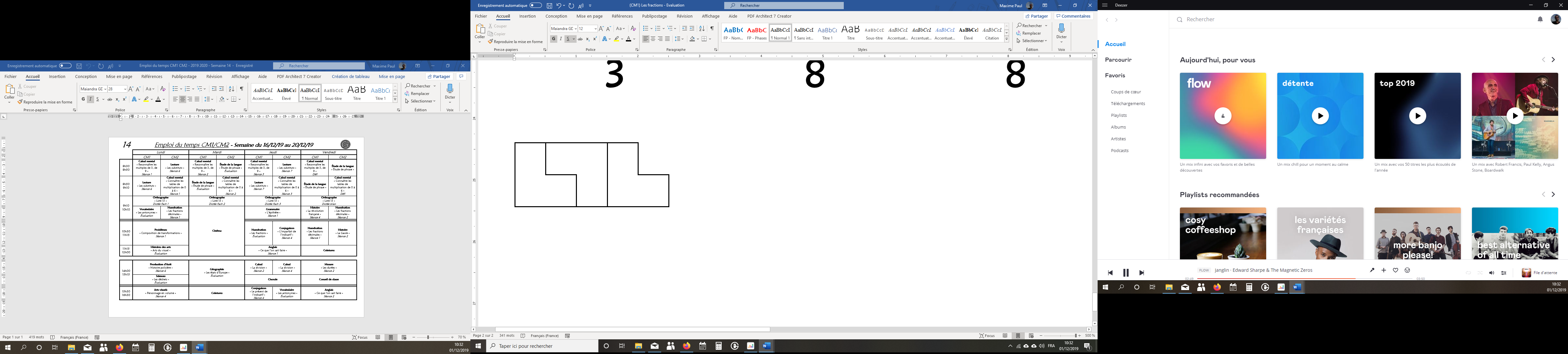 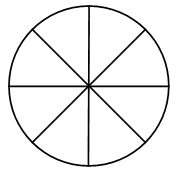 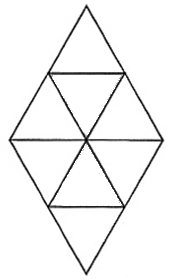 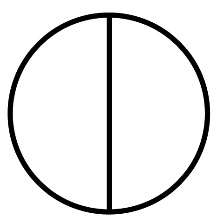 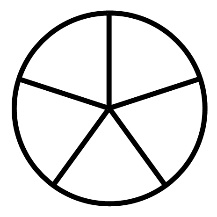 1372633882185NUM 9n°CompétenceScoreÉvaluationÉvaluationÉvaluationÉvaluationSignatureNUM 91Je sais lire une fraction./6AARECANANUM 92Je sais coder un partage à l’aide d’une fraction./6AARECANANUM 93Je sais partager un espace par rapport à une fraction./6AARECANA6○○512○○trois neuvièmes○○100○deux quarts○3○○trois tiers○○39○○six douzièmes○○3○cinq centièmes○3○○trois demis○○22○○4AAABBBCCCDDDEEEFFF2123326471184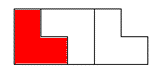 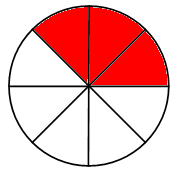 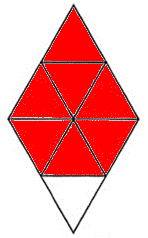 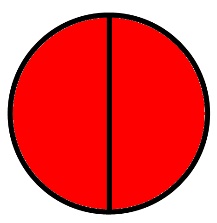 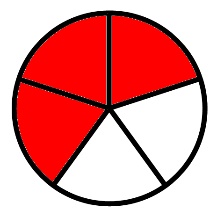 1372633882185